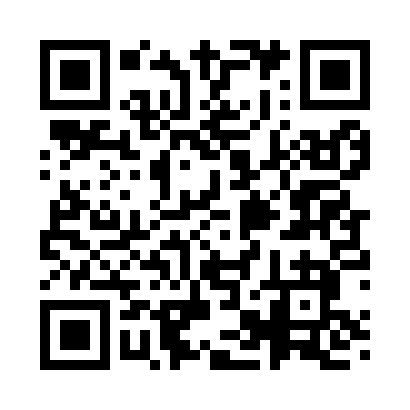 Prayer times for Majorville, Missouri, USAMon 1 Jul 2024 - Wed 31 Jul 2024High Latitude Method: Angle Based RulePrayer Calculation Method: Islamic Society of North AmericaAsar Calculation Method: ShafiPrayer times provided by https://www.salahtimes.comDateDayFajrSunriseDhuhrAsrMaghribIsha1Mon4:225:541:175:128:4010:122Tue4:225:541:175:128:4010:123Wed4:235:551:175:128:4010:124Thu4:245:561:185:128:4010:115Fri4:255:561:185:128:3910:116Sat4:255:571:185:128:3910:107Sun4:265:571:185:128:3910:108Mon4:275:581:185:128:3910:099Tue4:285:581:185:138:3810:0910Wed4:295:591:195:138:3810:0811Thu4:306:001:195:138:3710:0712Fri4:306:001:195:138:3710:0713Sat4:316:011:195:138:3610:0614Sun4:326:021:195:138:3610:0515Mon4:336:031:195:138:3510:0416Tue4:346:031:195:138:3510:0417Wed4:356:041:195:138:3410:0318Thu4:366:051:195:138:3410:0219Fri4:386:061:195:128:3310:0120Sat4:396:061:205:128:3210:0021Sun4:406:071:205:128:329:5922Mon4:416:081:205:128:319:5823Tue4:426:091:205:128:309:5724Wed4:436:101:205:128:299:5625Thu4:446:101:205:128:299:5426Fri4:456:111:205:128:289:5327Sat4:466:121:205:118:279:5228Sun4:486:131:205:118:269:5129Mon4:496:141:205:118:259:5030Tue4:506:151:205:118:249:4831Wed4:516:151:195:108:239:47